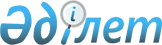 О внесении изменений в решение Приозерского городского маслихата от 23 декабря 2010 года N 219/34 "О городском бюджете на 2011-2013 годы"
					
			С истёкшим сроком
			
			
		
					Решение Приозерского городского маслихата Карагандинской области от 19 сентября 2011 года N 296/43. Зарегистрировано Управлением юстиции города Балхаш Карагандинской области 10 октября 2011 года за N 8-4-245. Прекращено действие в связи с истечением срока
      В соответствии с Бюджетным кодексом Республики Казахстан от 4 декабря 2008 года, Законом Республики Казахстан от 23 января 2001 года "О местном государственном управлении и самоуправлении в Республике Казахстан", городской маслихат РЕШИЛ:
      1. Внести в решение Приозерского городского маслихата от 23 декабря 2010 года N 219/34 "О городском бюджете на 2011-2013 годы" (зарегистрировано в Реестре государственной регистрации нормативных правовых актов за N 8-4-220, опубликовано в газете "Взгляд на события" N 014 (766) от 04 февраля 2011 года), в которое внесены изменения решением Приозерского городского маслихата от 30 марта 2011 года N 236/38 "О внесении изменений в решение Приозерского городского маслихата от 23 декабря 2010 года N 219/34 "О городском бюджете на 2011-2013 годы" (зарегистрировано в Реестре государственной регистрации нормативных правовых актов за N 8-4-231, опубликовано в газете "Приозерский вестник" N 09 (218) от 06 мая 2011 года), решением Приозерского городского маслихата от 01 июня 2011 года N 257/40 "О внесении изменений и дополнения в решение Приозерского городского маслихата от 23 декабря 2010 года N 219/34 "О городском бюджете на 2011-2013 годы" (зарегистрировано в Реестре государственной регистрации нормативных правовых актов за N 8-4-237, опубликовано в газете "Приозерский вестник" N 14 (223) от 12 июля 2011 года) следующие изменения:
      1) в пункте 1:
      в подпункте 1):
      цифры "2110053" заменить цифрами "2106665";
      цифры "105653" заменить цифрами "109268";
      цифры "442" заменить цифрами "742";
      цифры "1123" заменить цифрами "2482";
      цифры "1940597" заменить цифрами "1931935";
      в подпункте 2):
      цифры "2126075" заменить цифрами "2122687";
      2) приложения 1, 5 к указанному решению изложить в новой редакции согласно приложениям 1, 2 к настоящему решению.
      2. Настоящее решение вводится в действие с 1 января 2011 года. Городской бюджет на 2011 год Перечень местных бюджетных программ развития на 2011 год, направляемых на реализацию инвестиционных проектов
					© 2012. РГП на ПХВ «Институт законодательства и правовой информации Республики Казахстан» Министерства юстиции Республики Казахстан
				
Председатель сессии
О. Кобенов
Секретарь городского
маслихата
Е. ОмаровПриложение 1
к решению XXXXIII сессии
Приозерского городского маслихата
от 19 сентября 2011 года N 296/43
Приложение 1
к решению XXXIV сессии
Приозерского городского маслихата
от 23 декабря 2010 года N 219/34
Категория
Категория
Категория
Категория
сумма тыс. тенге
Класс
Класс
Класс
сумма тыс. тенге
Подкласс
Подкласс
сумма тыс. тенге
Наименование
сумма тыс. тенге
1
2
3
4
5
I. Доходы
2106665
1
Налоговые поступления
109268
01
Подоходный налог
36161
2
Индивидуальный подоходный налог
36161
03
Социальный налог
27712
1
Социальный налог
27712
04
Налоги на собственность
36796
1
Налоги на имущество
13864
3
Земельный налог
11930
4
Налог на транспортные средства
11002
05
Внутренние налоги на товары, работы и услуги
6566
2
Акцизы
1425
3
Поступления за использование природных и других ресурсов
3210
4
Сборы за ведение предпринимательской и профессиональной деятельности
1448
5
Налог на игорный бизнес
483
08
Обязательные платежи, взимаемые за совершение юридически значимых действий и (или) выдачу документов уполномоченными на то государственными органами или должностными лицами
2033
1
Государственная пошлина
2033
2
Неналоговые поступления
742
01
Доходы от государственной собственности
592
5
Доходы от аренды имущества, находящегося в государственной собственности
592
06
Прочие неналоговые поступления
150
1
Прочие неналоговые поступления
150
3
Поступления от продажи основного капитала
2482
01
Продажа государственного имущества, закрепленного за государственными учреждениями
30
1
Продажа государственного имущества, закрепленного за государственными учреждениями
30
03
Продажа земли и нематериальных активов
2452
1
Продажа земли
2148
2
Продажа нематериальных активов
304
4
Поступления трансфертов
1931935
02
Трансферты из вышестоящих органов государственного управления
1931935
1
Трансферты из республиканского бюджета
559491
2
Трансферты из областного бюджета
1372444
7
Поступления займов
62238
01
Внутренние государственные займы
62238
2
Договоры займа
62238
Функциональная группа
Функциональная группа
Функциональная группа
Функциональная группа
Функциональная группа
Сумма тыс. тенге
Функциональная подгруппа
Функциональная подгруппа
Функциональная подгруппа
Функциональная подгруппа
Сумма тыс. тенге
Администратор бюджетной программы
Администратор бюджетной программы
Администратор бюджетной программы
Сумма тыс. тенге
Программа
Программа
Сумма тыс. тенге
Наименование
Сумма тыс. тенге
1
2
3
4
5
6
II. Расходы
2122687
01
Государственные услуги общего характера
91778
1
Представительные, исполнительные и другие органы, выполняющие общие функции государственного управления
70072
112
Аппарат маслихата района (города областного значения)
22745
001
Услуги по обеспечению деятельности маслихата района (города областного значения)
22745
122
Аппарат акима района (города областного значения)
47327
001
Услуги по обеспечению деятельности акима района (города областного значения)
47327
2
Финансовая деятельность
11958
452
Отдел финансов района (города областного значения)
11958
001
Услуги по реализации государственной политики в области исполнения бюджета района (города областного значения) и управления коммунальной собственностью района (города областного значения)
11324
003
Проведение оценки имущества в целях налогообложения
112
011
Учет, хранение, оценка и реализация имущества, поступившего в коммунальную собственность
200
018
Капитальные расходы государственных органов
322
5
Планирование и статистическая деятельность
9748
453
Отдел экономики и бюджетного планирования района (города областного значения)
9748
001
Услуги по реализации государственной политики в области формирования и развития экономической политики, системы государственного планирования и управления района (города областного значения)
9748
02
Оборона
950
1
Военные нужды
950
122
Аппарат акима района (города областного значения)
950
005
Мероприятия в рамках исполнения всеобщей воинской обязанности
950
03
Общественный порядок, безопасность, правовая, судебная, уголовно-исполнительная деятельность
0
1
Правоохранительная деятельность
0
458
Отдел жилищно-коммунального хозяйства, пассажирского транспорта и автомобильных дорог района (города областного значения)
0
021
Обеспечение безопасности дорожного движения в населенных пунктах
0
04
Образование
356835
1
Дошкольное воспитание и обучение
56978
471
Отдел образования, физической культуры и спорта района (города областного значения)
56978
003
Обеспечение деятельности организаций дошкольного воспитания и обучения
54634
025
Увеличение размера доплаты за квалификационную категорию учителям школ и воспитателям дошкольных организаций образования
2344
2
Начальное, основное среднее и общее среднее образование
294496
471
Отдел образования, физической культуры и спорта района (города областного значения)
294496
004
Общеобразовательное обучение
222229
005
Дополнительное образование для детей и юношества
72267
9
Прочие услуги в области образования
5361
471
Отдел образования, физической культуры и спорта района (города областного значения)
5361
009
Приобретение и доставка учебников, учебно-методических комплексов для государственных учреждений образования района (города областного значения)
4000
020
Ежемесячные выплаты денежных средств опекунам (попечителям) на содержание ребенка сироты (детей-сирот), и ребенка (детей), оставшегося без попечения родителей
1361
05
Здравоохранение
234
2
Охрана здоровья населения
234
471
Отдел образования, физической культуры и спорта района (города областного значения)
234
024
Реализация мероприятий в рамках Государственной программы "Саламатты Қазақстан" на 2011-2015 годы
234
06
Социальная помощь и социальное обеспечение
57632
2
Социальная помощь
38969
451
Отдел занятости и социальных программ района (города областного значения)
38969
002
Программа занятости
17835
005
Государственная адресная социальная помощь
1933
006
Жилищная помощь
2002
007
Социальная помощь отдельным категориям нуждающихся граждан по решениям местных представительных органов
6591
010
Материальное обеспечение детей-инвалидов, воспитывающихся и обучающихся на дому
104
014
Оказание социальной помощи нуждающимся гражданам на дому
1578
016
Государственные пособия на детей до 18 лет
2184
017
Обеспечение нуждающихся инвалидов обязательными гигиеническими средствами и предоставление услуг специалистами жестового языка, индивидуальными помощниками в соответствии с индивидуальной программой реабилитации инвалида
788
023
Обеспечение деятельности центров занятости
5954
9
Прочие услуги в области социальной помощи и социального обеспечения
18663
451
Отдел занятости и социальных программ района (города областного значения)
18663
001
Услуги по реализации государственной политики на местном уровне в области обеспечения занятости и реализации социальных программ для населения
18478
011
Оплата услуг по зачислению, выплате и доставке пособий и других социальных выплат
185
07
Жилищно-коммунальное хозяйство
1448325
1
Жилищное хозяйство
1256310
458
Отдел жилищно-коммунального хозяйства, пассажирского транспорта и автомобильных дорог района (города областного значения)
1115101
003
Организация сохранения государственного жилищного фонда
7706
007
Поддержание инфраструктуры города Приозерска
1107395
472
Отдел строительства, архитектуры и градостроительства района (города областного значения)
141209
003
Строительство и (или) приобретение жилья государственного коммунального жилищного фонда
141209
2
Коммунальное хозяйство
168599
458
Отдел жилищно-коммунального хозяйства, пассажирского транспорта и автомобильных дорог района (города областного значения)
121244
012
Функционирование системы водоснабжения и водоотведения
121244
472
Отдел строительства, архитектуры и градостроительства района (города областного значения)
47355
005
Развитие коммунального хозяйства
14355
006
Развитие системы водоснабжения
33000
3
Благоустройство населенных пунктов
23416
458
Отдел жилищно-коммунального хозяйства, пассажирского транспорта и автомобильных дорог района (города областного значения)
23416
015
Освещение улиц в населенных пунктах
6224
016
Обеспечение санитарии населенных пунктов
1467
017
Содержание мест захоронений и захоронение безродных
210
018
Благоустройство и озеленение населенных пунктов
15515
08
Культура, спорт, туризм и информационное пространство
40812
1
Деятельность в области культуры
1000
455
Отдел культуры и развития языков района (города областного значения)
1000
003
Поддержка культурно-досуговой работы
1000
2
Спорт
2122
471
Отдел образования, физической культуры и спорта района (города областного значения)
2122
013
Развитие массового спорта и национальных видов спорта
822
014
Проведение спортивных соревнований на районном (города областного значения) уровне
500
015
Подготовка и участие членов сборных команд района (города областного значения) по различным видам спорта на областных спортивных соревнованиях
800
3
Информационное пространство
20581
455
Отдел культуры и развития языков района (города областного значения)
11381
006
Функционирование районных (городских) библиотек
11281
007
Развитие государственного языка и других языков народа Казахстана
100
456
Отдел внутренней политики района (города областного значения)
9200
005
Услуги по проведению государственной информационной политики через телерадиовещание
9200
9
Прочие услуги по организации культуры, спорта, туризма и информационного пространства
17109
455
Отдел культуры и развития языков района (города областного значения)
7808
001
Услуги по реализации государственной политики на местном уровне в области развития языков и культуры
7808
456
Отдел внутренней политики района (города областного значения)
9301
001
Услуги по реализации государственной политики на местном уровне в области информации, укрепления государственности и формирования социального оптимизма граждан
9201
003
Реализация региональных программ в сфере молодежной политики
100
09
Топливно-энергетический комплекс и недропользование
19098
9
Прочие услуги в области топливно-энергетического комплекса и недропользования
19098
472
Отдел строительства, архитектуры и градостроительства района (города областного значения)
19098
009
Развитие теплоэнергетической системы
19098
10
Сельское, водное, лесное, рыбное хозяйство, особо охраняемые природные территории, охрана окружающей среды и животного мира, земельные отношения
18781
1
Сельское хозяйство
9928
474
Отдел сельского хозяйства и ветеринарии района (города областного значения)
9928
001
Услуги по реализации государственной политики на местном уровне в сфере сельского хозяйства и ветеринарии
9087
005
Обеспечение функционирования скотомогильников (биотермических ям)
237
007
Организация отлова и уничтожения бродячих собак и кошек
300
012
Проведение мероприятий по идентификации сельскохозяйственных животных
304
6
Земельные отношения
8437
463
Отдел земельных отношений района (города областного значения)
8437
001
Услуги по реализации государственной политики в области регулирования земельных отношений на территории района (города областного значения)
8180
004
Организация работ по зонированию земель
257
9
Прочие услуги в области сельского, водного, лесного, рыбного хозяйства, охраны окружающей среды и земельных отношений
416
474
Отдел сельского хозяйства и ветеринарии района (города областного значения)
416
013
Проведение противоэпизоотических мероприятий
416
11
Промышленность, архитектурная, градостроительная и строительная деятельность
27779
2
Архитектурная, градостроительная и строительная деятельность
27779
472
Отдел строительства, архитектуры и градостроительства района (города областного значения)
27779
001
Услуги по реализации государственной политики в области строительства, архитектуры и градостроительства на местном уровне
9755
013
Разработка схем градостроительного развития территории района, генеральных планов городов районного (областного) значения, поселков и иных сельских населенных пунктов
17935
015
Капитальные расходы государственных органов
89
12
Транспорт и коммуникации
21267
1
Автомобильный транспорт
21267
458
Отдел жилищно-коммунального хозяйства, пассажирского транспорта и автомобильных дорог района (города областного значения)
21267
023
Обеспечение функционирования автомобильных дорог
21267
13
Прочие
39195
3
Поддержка предпринимательской деятельности и защита конкуренции
8762
469
Отдел предпринимательства района (города областного значения)
8762
001
Услуги по реализации государственной политики на местном уровне в области развития предпринимательства и промышленности
8647
004
Капитальные расходы государственных органов
115
9
Прочие
30433
451
Отдел занятости и социальных программ района (города областного значения)
468
022
Поддержка частного предпринимательства в рамках программы "Дорожная карта бизнеса - 2020"
468
452
Отдел финансов района (города областного значения)
2145
012
Резерв местного исполнительного органа района (города областного значения)
2145
458
Отдел жилищно-коммунального хозяйства, пассажирского транспорта и автомобильных дорог района (города областного значения)
13652
001
Услуги по реализации государственной политики на местном уровне в области жилищно-коммунального хозяйства, пассажирского транспорта и автомобильных дорог
13652
471
Отдел образования, физической культуры и спорта района (города областного значения)
14168
001
Услуги по обеспечению деятельности отдела образования, физической культуры и спорта
14168
15
Трансферты
1
1
Трансферты
1
452
Отдел финансов района (города областного значения)
1
006
Возврат неиспользованных (недоиспользованных) целевых трансфертов
1
III. Чистое бюджетное кредитование
0
IV. Сальдо по операциям с финансовыми активами
0
V. Дефицит (профицит) бюджета
-16022
VI. Финансирование дефицита (использование профицита) бюджета
16022
Остатки бюджетных средств на начало финансового года
16022Приложение 2
к решению XXXXIII сессии
Приозерского городского маслихата
от 19 сентября 2011 года N 296/43
Приложение 5
к решению XXXIV сессии
Приозерского городского маслихата
от 23 декабря 2010 года N 219/34
Функциональная группа
Функциональная группа
Функциональная группа
Функциональная группа
Сумма тыс. тенге
Администратор
Администратор
Администратор
Сумма тыс. тенге
Программа
Программа
Сумма тыс. тенге
1
2
3
4
5
7
Жилищно-коммунальное хозяйство
2874
472
Отдел строительства, архитектуры и градостроительства района (города областного значения)
2874
003
Строительство и (или) приобретение жилья государственного коммунального жилищного фонда
2874
ПСД на строительство жилья по ул. Достык, 7 (софинансирование в рамках Программы занятости 2020)
2500
Техсопровождение строительства по адресу БСА, 38а
374